Primary purpose of the roleThe Principal Project Manager - ICT leads and manages the risk, quality and progress of major ICT projects to organisational standards, and ensures projects are completed on time, on budget, to quality standards, and within agreed scope. Leads the adoption of project management methodologies, selecting appropriately from predictive (plan-driven) approaches or adaptive (iterative/agile) approaches to meet the project deliverables.Key accountabilitiesLead and manage project planning, budget and governance to deliver critical, highly complex and/or large projects and the achievement of expected benefitsEvaluate project feasibility including business requirements, forecasting and planning for the realisation of anticipated benefits and ensure project scope is aligned with business priorities Manage permanent and/or virtual teams to ensure project outcomes are achieved, projects are integrated, available resources are optimised and methodologies, systems, tools, processes and policy guidelines are applied consistently Ensure that business and technology risks are appropriately identified, managed and reportedDevelop and implement project management plans to ensure the success of the projectLead the process for the deployment and integration of new digital capabilities into the business in a way that is sensitive to and fully compatible with business operationsCommunicate regularly with key stakeholders, manage expectations and ensure project outcomes are met Key challengesIdentifying interdependencies and balancing competing demands to ensure project objectives are achievedEstablishing effective teams and building and maintaining relationships with stakeholdersKey relationshipsRole dimensionsDecision makingxReporting linexDirect reportsxBudget/ExpenditurexCapabilities for the roleThe NSW public sector capability framework describes the capabilities (knowledge, skills and abilities) needed to perform a role. There are four main groups of capabilities: personal attributes, relationships, results and business enablers, with a fifth people management group of capabilities for roles with managerial responsibilities. These groups, combined with capabilities drawn from occupation-specific capability sets where relevant, work together to provide an understanding of the capabilities needed for the role.This role also utilises an occupation specific capability set which contains information from the Skills Framework for the Information Age (SFIA). The capability set is available at www.psc.nsw.gov.au/capabilityframework/ICTThe capabilities are separated into focus capabilities and complementary capabilities. Focus capabilitiesFocus capabilities are the capabilities considered the most important for effective performance of the role. These capabilities will be assessed at recruitment. The focus capabilities for this role are shown below with a brief explanation of what each capability covers and the indicators describing the types of behaviours expected at each level.Complementary capabilitiesComplementary capabilities are also identified from the Capability Framework and relevant occupation-specific capability sets. They are important to identifying performance required for the role and development opportunities. Note: capabilities listed as ‘not essential’ for this role are not relevant for recruitment purposes however may be relevant for future career development.Classification/Grade/BandClerk Grade 11/12ANZSCO CodeNAPCAT CodeNADate of ApprovalXXXXWho WhyInternalManagerEscalate issues, keep informed, advise and receive instructionsInspire and motivate team, provide direction and manage performanceWork teamRepresent work group perspective and share information including lessons learnedLead discussions and decisions regarding implementation of innovation and best practiceAssist team members to manage expectations around delivery and requirements, to yield consistent resultsLead cross-functional meetings and foster teamwork to drive resolution of issuesClients/customersProvide strategic advice for business improvementResolve issues and provide solutions to problems. Address escalated cost issues with project sponsor as neededExternalVendors/service providersNegotiate and approve contracts and service agreementsManage contracts and monitor provision of service to ensure compliance with contracts and service agreements and optimise the benefits of the relationshipContact to provide and gather information and resolve routine issuesFOCUS CAPABILITIESFOCUS CAPABILITIESFOCUS CAPABILITIESFOCUS CAPABILITIESFOCUS CAPABILITIESFOCUS CAPABILITIESFOCUS CAPABILITIESCapability group/setsCapability nameCapability nameBehavioural indicatorsBehavioural indicatorsLevel Level 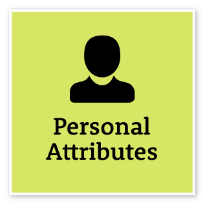 Display Resilience and CourageBe open and honest, prepared to express your views, and willing to accept and commit to changeBe flexible, show initiative and respond quickly when situations change	Give frank and honest feedback and adviceListen when ideas are challenged, seek to understand the nature of the comment and respond appropriately	Raise and work through challenging issues and seek alternatives	Remain composed and calm under pressure and in challenging situationsBe flexible, show initiative and respond quickly when situations change	Give frank and honest feedback and adviceListen when ideas are challenged, seek to understand the nature of the comment and respond appropriately	Raise and work through challenging issues and seek alternatives	Remain composed and calm under pressure and in challenging situationsBe flexible, show initiative and respond quickly when situations change	Give frank and honest feedback and adviceListen when ideas are challenged, seek to understand the nature of the comment and respond appropriately	Raise and work through challenging issues and seek alternatives	Remain composed and calm under pressure and in challenging situationsAdeptAdept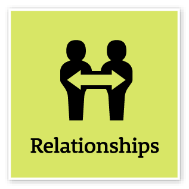 Influence and NegotiateGain consensus and commitment from others, and resolve issues and conflictsNegotiate from an informed and credible positionLead and facilitate productive discussions with staff and stakeholders	Encourage others to talk, share and debate ideas to achieve a consensus	Recognise diverse perspectives and the need for compromise in negotiating mutually agreed outcomes	Influence others with a fair and considered approach and sound arguments	Show sensitivity and understanding in resolving conflicts and differences	Manage challenging relationships with internal and external stakeholders	Anticipate and minimise conflictNegotiate from an informed and credible positionLead and facilitate productive discussions with staff and stakeholders	Encourage others to talk, share and debate ideas to achieve a consensus	Recognise diverse perspectives and the need for compromise in negotiating mutually agreed outcomes	Influence others with a fair and considered approach and sound arguments	Show sensitivity and understanding in resolving conflicts and differences	Manage challenging relationships with internal and external stakeholders	Anticipate and minimise conflictNegotiate from an informed and credible positionLead and facilitate productive discussions with staff and stakeholders	Encourage others to talk, share and debate ideas to achieve a consensus	Recognise diverse perspectives and the need for compromise in negotiating mutually agreed outcomes	Influence others with a fair and considered approach and sound arguments	Show sensitivity and understanding in resolving conflicts and differences	Manage challenging relationships with internal and external stakeholders	Anticipate and minimise conflictAdeptAdept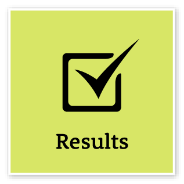 Deliver ResultsAchieve results through the efficient use of resources and a commitment to quality outcomesUse own and others’ expertise to achieve outcomes, and take responsibility for delivering intended outcomes	Make sure staff understand expected goals and acknowledge staff success in achieving theseIdentify resource needs and ensure goals are achieved within set budgets and deadlines	Use business data to evaluate outcomes and inform continuous improvement	Identify priorities that need to change and ensure the allocation of resources meets new business needs	Ensure that the financial implications of changed priorities are explicit and budgeted forUse own and others’ expertise to achieve outcomes, and take responsibility for delivering intended outcomes	Make sure staff understand expected goals and acknowledge staff success in achieving theseIdentify resource needs and ensure goals are achieved within set budgets and deadlines	Use business data to evaluate outcomes and inform continuous improvement	Identify priorities that need to change and ensure the allocation of resources meets new business needs	Ensure that the financial implications of changed priorities are explicit and budgeted forUse own and others’ expertise to achieve outcomes, and take responsibility for delivering intended outcomes	Make sure staff understand expected goals and acknowledge staff success in achieving theseIdentify resource needs and ensure goals are achieved within set budgets and deadlines	Use business data to evaluate outcomes and inform continuous improvement	Identify priorities that need to change and ensure the allocation of resources meets new business needs	Ensure that the financial implications of changed priorities are explicit and budgeted forAdeptAdeptThink and Solve ProblemsThink, analyse and consider the broader context to develop practical solutionsResearch and apply critical-thinking techniques in analysing information, identify interrelationships and make recommendations based on relevant evidence	Anticipate, identify and address issues and potential problems that may have an impact on organisational objectives and the user experienceApply creative-thinking techniques to generate new ideas and options to address issues and improve the user experience	Seek contributions and ideas from people with diverse backgrounds and experienceParticipate in and contribute to team or unit initiatives to resolve common issues or barriers to effectiveness	Identify and share business process improvements to enhance effectiveness	Research and apply critical-thinking techniques in analysing information, identify interrelationships and make recommendations based on relevant evidence	Anticipate, identify and address issues and potential problems that may have an impact on organisational objectives and the user experienceApply creative-thinking techniques to generate new ideas and options to address issues and improve the user experience	Seek contributions and ideas from people with diverse backgrounds and experienceParticipate in and contribute to team or unit initiatives to resolve common issues or barriers to effectiveness	Identify and share business process improvements to enhance effectiveness	Research and apply critical-thinking techniques in analysing information, identify interrelationships and make recommendations based on relevant evidence	Anticipate, identify and address issues and potential problems that may have an impact on organisational objectives and the user experienceApply creative-thinking techniques to generate new ideas and options to address issues and improve the user experience	Seek contributions and ideas from people with diverse backgrounds and experienceParticipate in and contribute to team or unit initiatives to resolve common issues or barriers to effectiveness	Identify and share business process improvements to enhance effectiveness	AdeptAdept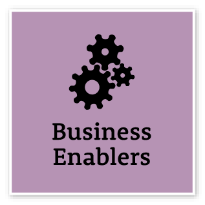 FinanceUnderstand and apply financial processes to achieve value for money and minimise financial riskUnderstand basic financial terminology, policies and processes, including the difference between recurrent and capital spendingConsider financial implications and value for money in making recommendations and decisions	Understand how financial decisions impact the overall financial position	Understand and act on financial audit, reporting and compliance obligations	Display an awareness of financial risk, reputational risk and exposure, and propose solutions to address theseUnderstand basic financial terminology, policies and processes, including the difference between recurrent and capital spendingConsider financial implications and value for money in making recommendations and decisions	Understand how financial decisions impact the overall financial position	Understand and act on financial audit, reporting and compliance obligations	Display an awareness of financial risk, reputational risk and exposure, and propose solutions to address theseUnderstand basic financial terminology, policies and processes, including the difference between recurrent and capital spendingConsider financial implications and value for money in making recommendations and decisions	Understand how financial decisions impact the overall financial position	Understand and act on financial audit, reporting and compliance obligations	Display an awareness of financial risk, reputational risk and exposure, and propose solutions to address theseIntermediateIntermediateProject ManagementUnderstand and apply effective planning, coordination and control methodsPrepare and review project scope and business cases for projects with multiple interdependenciesAccess key subject-matter experts’ knowledge to inform project plans and directions	Design and implement effective stakeholder engagement and communications strategies for all project stages	Monitor project completion and implement effective and rigorous project evaluation methodologies to inform future planning	Develop effective strategies to remedy variances from project plans and minimise impactManage transitions between project stages and ensure that changes are consistent with organisational goals	Participate in governance processes such as project steering groupsPrepare and review project scope and business cases for projects with multiple interdependenciesAccess key subject-matter experts’ knowledge to inform project plans and directions	Design and implement effective stakeholder engagement and communications strategies for all project stages	Monitor project completion and implement effective and rigorous project evaluation methodologies to inform future planning	Develop effective strategies to remedy variances from project plans and minimise impactManage transitions between project stages and ensure that changes are consistent with organisational goals	Participate in governance processes such as project steering groupsPrepare and review project scope and business cases for projects with multiple interdependenciesAccess key subject-matter experts’ knowledge to inform project plans and directions	Design and implement effective stakeholder engagement and communications strategies for all project stages	Monitor project completion and implement effective and rigorous project evaluation methodologies to inform future planning	Develop effective strategies to remedy variances from project plans and minimise impactManage transitions between project stages and ensure that changes are consistent with organisational goals	Participate in governance processes such as project steering groupsAdvancedAdvanced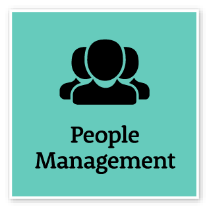 Optimise Business OutcomesManage people and resources effectively to achieve public valueInitiate and develop longer-term goals and plans to guide the work of the team in line with organisational objectives	Allocate resources to ensure the achievement of business outcomes and contribute to wider workforce planning	When planning resources, implement processes that encourage the attraction and retention of people of diverse cultures, backgrounds and experiences	Ensure that team members base their decisions on a sound understanding of business and risk management principles, applied in a public sector context	Monitor performance against standards and take timely corrective actions	Keep others informed about progress and performance outcomesInitiate and develop longer-term goals and plans to guide the work of the team in line with organisational objectives	Allocate resources to ensure the achievement of business outcomes and contribute to wider workforce planning	When planning resources, implement processes that encourage the attraction and retention of people of diverse cultures, backgrounds and experiences	Ensure that team members base their decisions on a sound understanding of business and risk management principles, applied in a public sector context	Monitor performance against standards and take timely corrective actions	Keep others informed about progress and performance outcomesInitiate and develop longer-term goals and plans to guide the work of the team in line with organisational objectives	Allocate resources to ensure the achievement of business outcomes and contribute to wider workforce planning	When planning resources, implement processes that encourage the attraction and retention of people of diverse cultures, backgrounds and experiences	Ensure that team members base their decisions on a sound understanding of business and risk management principles, applied in a public sector context	Monitor performance against standards and take timely corrective actions	Keep others informed about progress and performance outcomesAdeptAdeptOccupation specific focus capability setOccupation specific focus capability setOccupation specific focus capability setOccupation specific focus capability setCapability SetCategory and
Sub-CategoryLevel DescriptionsLevel and CodeProject management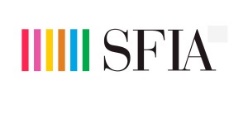 Change and TransformationBusiness Change ImplementationTakes full responsibility for the definition, documentation and successful completion of complex projects (typically with significant business, political, or high-profile impact, and high-risk dependencies). Adopts and adapts project management methods and tools, selecting appropriately from plan-driven/predictive approaches or more adaptive (iterative and agile) approaches. Ensures that effective project control, change control, risk management and testing processes are maintained.  Monitors and controls resources, revenue and capital costs against the project budget and manages expectations of all project stakeholders.Level 6 PRMGBenefits managementChange and transformation Business change managementIdentifies specific measures and mechanisms by which benefits can be measured, and plans to activate these mechanisms at the required time.Monitors benefits against what was predicted in the business case and ensures that all participants are informed and involved throughout the change programme and fully prepared to exploit the new operational business environment once it is in place. Supports operational managers to ensure that all plans, work packages and deliverables are aligned to the expected benefits and leads activities required in the realisation of the benefits of each part of the change programme.Level 5BENMChange implementation planning and managementChange and transformationBusiness change managementCreates the business readiness plan, taking into consideration IT deployment, data migration, capability deployment (training and engagement activities) and any business activities required to integrate new digital processes or jobs into the "business as usual" environment. Determines the readiness levels of business users with regard to upcoming changes; uncovers readiness gaps and creates and implements action plans to close the gaps prior to going live. Assists the user community in the provision of transition support and change planning, and liaises with the project team. Monitors and reports progress on business readiness targets, business engagement activity, training design and deployment activities, key operational metrics and return to productivity measures. Defines the series and sequence of activities to bring stakeholders to the required level of commitment, prior to going live.Level 5CIPMRelationship managementRelationships and engagementStakeholder managementLeads the development of comprehensive stakeholder management strategies and plans. Builds long-term, strategic relationships with senior stakeholders (internal and external). Facilitates the engagement of stakeholders and delivery of services and change projects, acting as a single point of contact for senior stakeholders, facilitating relationships between them.Negotiates to ensure that stakeholders understand and agree what will meet their needs, and that appropriate agreements are defined. Oversees monitoring of relationships including lessons learned and appropriate feedback. Leads actions to improve relations and open communications with and between stakeholders.Level 6 RLMTCOMPLEMENTARY CAPABILITIESCOMPLEMENTARY CAPABILITIESCOMPLEMENTARY CAPABILITIESCOMPLEMENTARY CAPABILITIESCOMPLEMENTARY CAPABILITIESCapability group/setsCapability nameDescriptionLevel Act with IntegrityAct with IntegrityBe ethical and professional, and uphold and promote the public sector valuesAdeptManage SelfManage SelfShow drive and motivation, an ability to self-reflect and a commitment to learningAdeptValue Diversity and InclusionValue Diversity and InclusionDemonstrate inclusive behaviour and show respect for diverse backgrounds, experiences and perspectivesAdeptCommunicate EffectivelyCommunicate EffectivelyCommunicate clearly, actively listen to others, and respond with understanding and respectAdvancedCommit to Customer ServiceCommit to Customer ServiceProvide customer-focused services in line with public sector and organisational objectivesAdeptWork CollaborativelyWork CollaborativelyCollaborate with others and value their contributionIntermediatePlan and PrioritisePlan and PrioritisePlan to achieve priority outcomes and respond flexibly to changing circumstancesAdeptDemonstrate AccountabilityDemonstrate AccountabilityBe proactive and responsible for own actions, and adhere to legislation, policy and guidelinesAdeptTechnologyTechnologyUnderstand and use available technologies to maximise efficiencies and effectivenessIntermediateProcurement and Contract ManagementProcurement and Contract ManagementUnderstand and apply procurement processes to ensure effective purchasing and contract performanceAdeptManage and Develop PeopleManage and Develop PeopleEngage and motivate staff, and develop capability and potential in othersAdeptInspire Direction and PurposeInspire Direction and PurposeCommunicate goals, priorities and vision, and recognise achievementsAdeptManage Reform and ChangeManage Reform and ChangeSupport, promote and champion change, and assist others to engage with changeIntermediateOccupation specific complimentary capabilitiesOccupation specific complimentary capabilitiesOccupation specific complimentary capabilitiesOccupation specific complimentary capabilitiesCapability Set / SkillCategory and Sub-categoryDescriptionLevel and CodeMethods and tools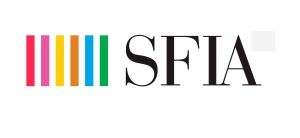 Strategy and architectureTechnical strategy and planningThe definition, tailoring, implementation, assessment, measurement, automation and improvement of methods and tools to support planning, development, testing, operation, management and maintenance of systems. Ensuring methods and tools are adopted and used effectively throughout the organisation.Level 5 METLBusiness risk managementStrategy and architecture	Business strategy and planningThe planning and implementation of organisation-wide processes and procedures for the management of risk to the success or integrity of the business, especially those arising from the use of information technology, reduction or non-availability of energy supply or inappropriate disposal of materials, hardware or data.Level 5 BURM